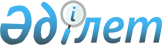 О внесении изменений в административно-территориальные устройства города Уральск Западно-Казахстанской областиПостановление акимата Западно-Казахстанской области от 19 июня 2013 года № 116 и решение Западно-Казахстанского областного маслихата от 26 июня 2013 года № 10-1. Зарегистрировано Департаментом юстиции Западно-Казахстанской области 1 июля 2013 года № 3303       Руководствуясь Законами Республики Казахстан от 23 января 2001 года "О местном государственном управлении и самоуправлении в Республике Казахстан", от 8 декабря 1993 года "Об административно-территориальном устройстве Республики Казахстан" и с учетом мнения представительных и исполнительных органов города Уральск акимат Западно-Казахстанской области ПОСТАНОВЛЯЕТ и маслихат Западно-Казахстанской области РЕШИЛ:



      1. Внести в административно-территориальное устройство города Уральск Западно-Казахстанской области следующие изменения:

      1) упразднить:

      Желаевский поселковый округ города Уральск;

      Зачаганский поселковый округ города Уральск;

      Круглоозерновский поселковый округ города Уральск;

      Деркульский поселковый округ города Уральск;

      2) образовать:

      Желаевский сельский округ города Уральск с административным центром в селе Желаево;

      поселок Зачаганский города Уральск с административным центром в поселке Зачаганский, включив в его состав территории села Меловые горки;

      поселок Круглоозерновский города Уральск с административным центром в поселке Круглоозерновский, включив в его состав территории села Серебряково;

      3) административно-территориальную единицу упраздненного Деркульского поселкового округа города Уральск передать в административное подчинение города Уральск.



      2. Настоящее постановление и решение вводятся в действие со дня первого официального опубликования.      Аким области           Председатель сессии

      Н. Ногаев              А. Василец

                             Секретарь областного маслихата

                             М. Құлшар
					© 2012. РГП на ПХВ «Институт законодательства и правовой информации Республики Казахстан» Министерства юстиции Республики Казахстан
				